Егорлыкскому РОООбъединённой СОШ №6                                                                                                   им. В.А.СулёваОТЧЕТ о проведении мероприятий, посвященных Неделе толерантности.12.11-17.11.2015Согласно плану воспитательной работы, в МБОУ ОСОШ №6 им. В.А. Сулёва в рамках Всемирного Дня толерантности были проведены следующие мероприятия:- 10.11.2015г.Оформление уголка толерантности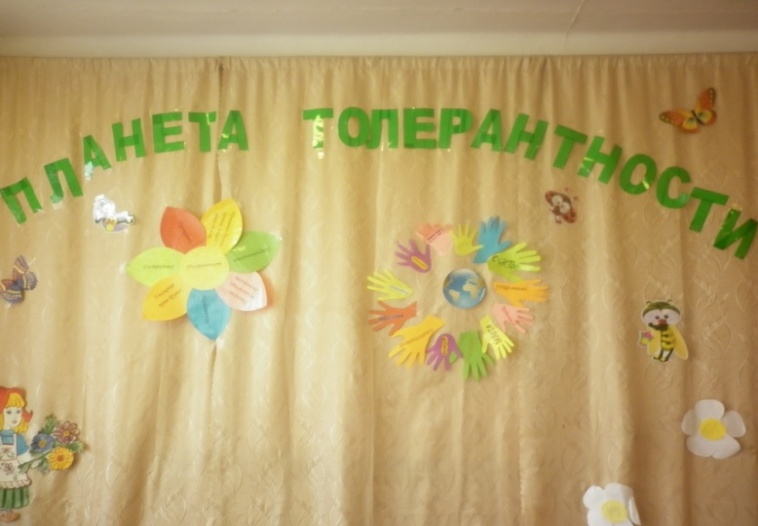 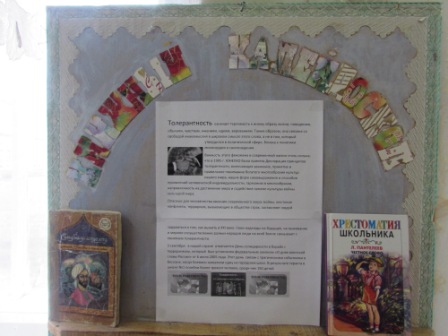 - Оказание методической помощи классным руководителям по подготовке занятий по толерантности (зам. рук. по ВР)- Общешкольная линейка, посвященная дню толерантности «Планета толерантности», в ходе которой было рассказано о Международном дне толерантности (зам. рук.по ВР) в виде беседы и о самом понятии толерантности (уч-ся 9 кл.) в виде стихов. В заключении учащиеся 1-11 классов поделились своими определениями, прикрепив подготовленные ладошки к планете толерантности.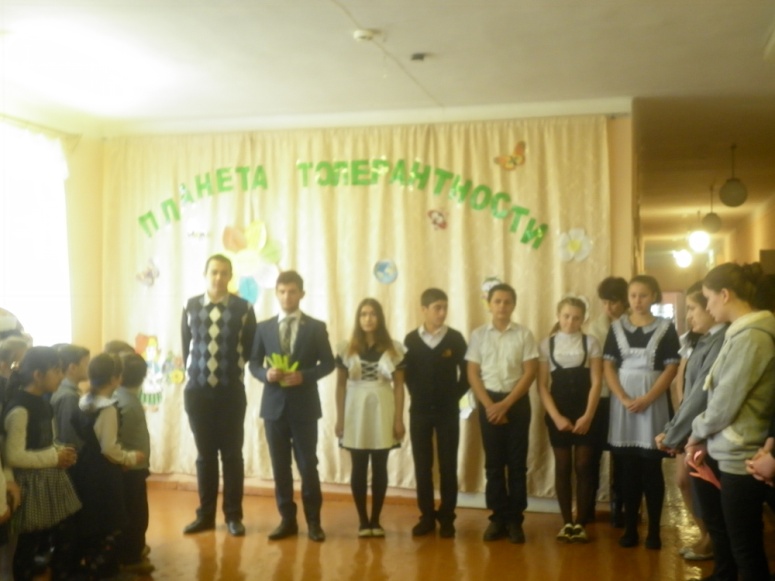 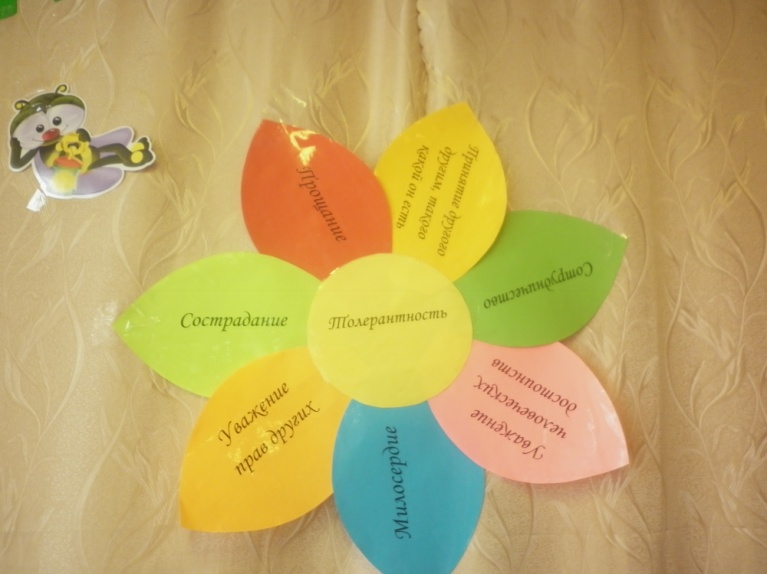 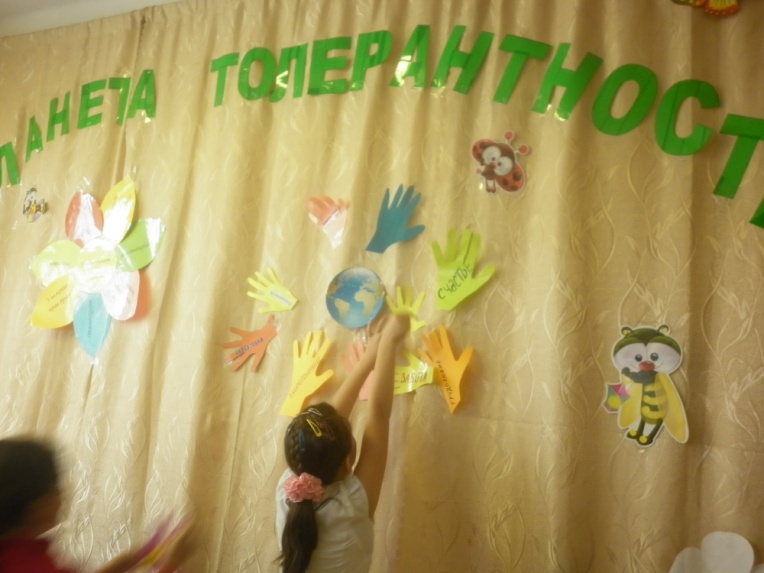 - 12.11.2015 г. «Придумаем эмблему толерантности» (1-11 классы)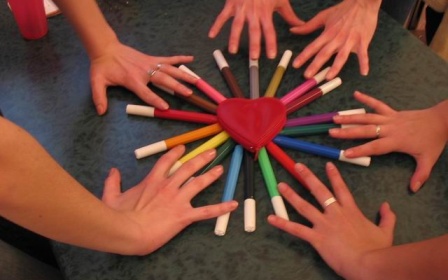 - 12.11.2015г. Акция «Возьмёмся за руки, друзья!» (4-е классы)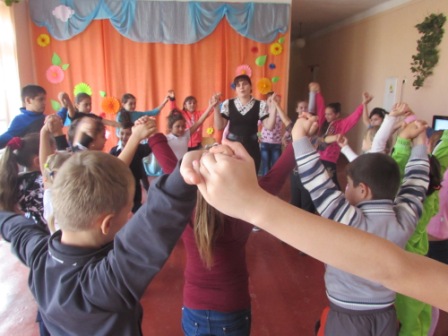 -13.11.2015г. Беседы педагога-психолога с учащимися группы риска о толерантности.– Классные часы: 1-9, 11 кл.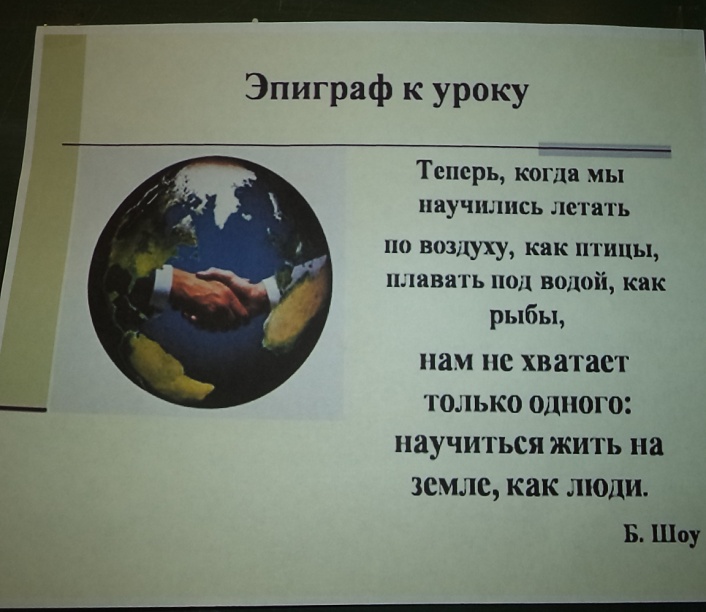 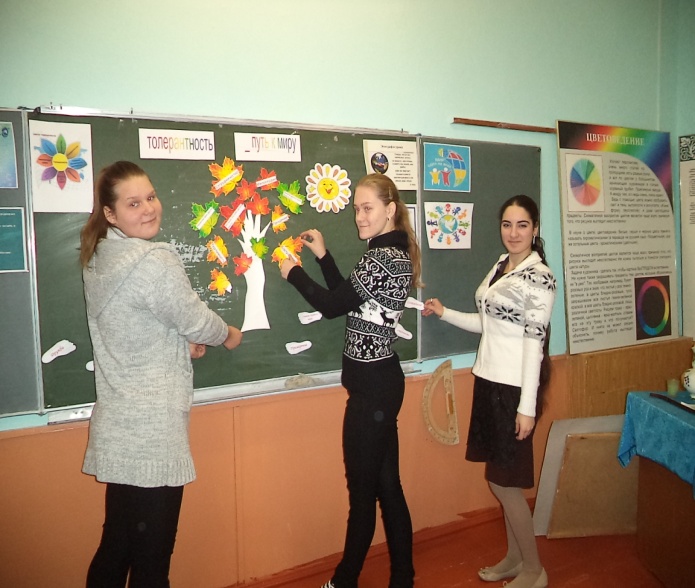 - 14.11.2015г. «Милосердие – одна из черт толерантной личности» (круглый стол)  9 класс.- 14.11.2015г. Праздник, посвящённый Дню народного единства и Казанской иконы Божией Матери» (1-5 классы)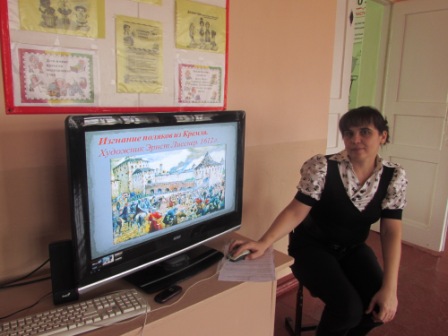 - 15.11.2015г. Акция «А, ты мне нравишься!» (5-9 классы)Всем собравшимся организаторы сообщили, что эта необычная акция проводится в честь предстоящего Дня толерантности. Ученикам рассказали об истории праздника.  Это день, в который все люди как никогда стараются быть внимательными и терпимыми друг к другу, день, когда есть прекрасная возможность сказать другому комплимент.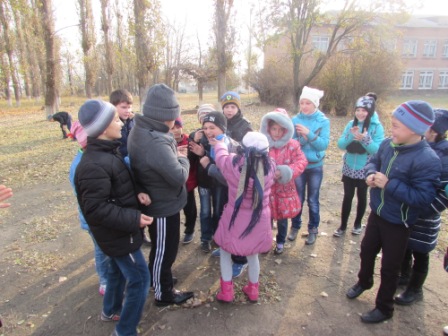 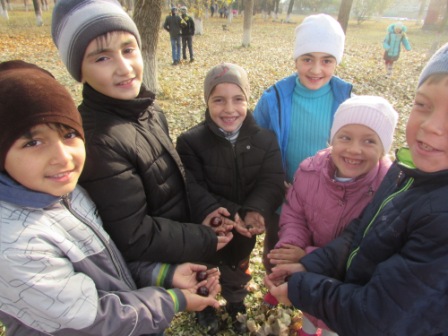 - 16.11.2015г. Просмотр видеоролика «Вперёд, Россия!» (5-9 классы)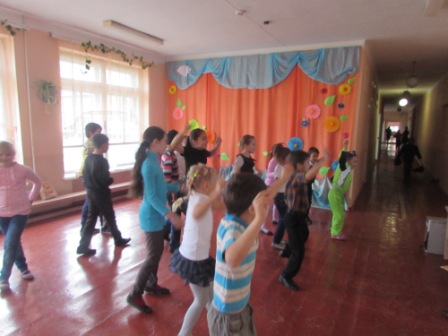 - 16.11.2015г. Конкурс на лучшее «Пожелание и напутствие человеку другой культуры»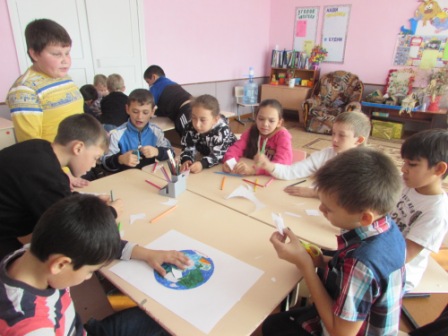 - Конкурс рисунков «В единстве наша сила» (1-4 классы)I место – Хасанова Асли (4б)II место- Губарь Константин (4а)III место – Кожа Андрей (4б)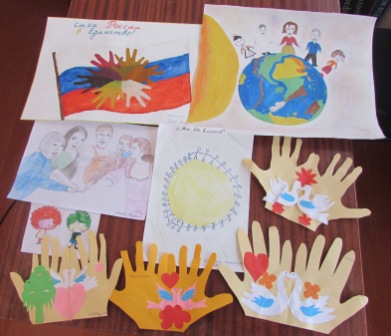 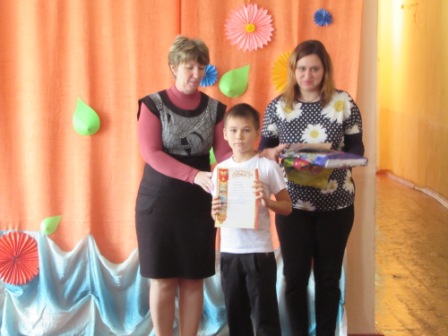 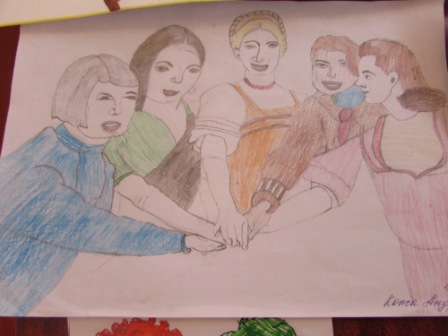 - 16.11.2015г. Акция «Мы разные, но мы дружим» (След своей ладони, окрашенный в цвет отношения к людям другой культуры).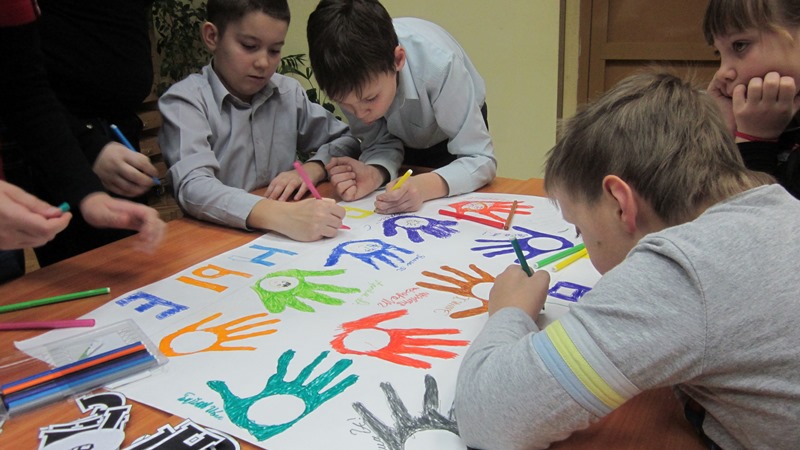 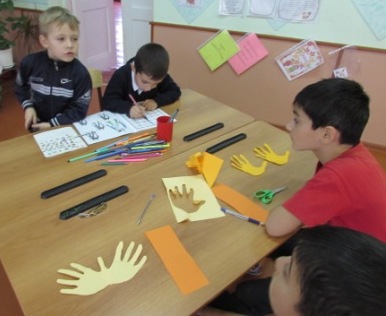 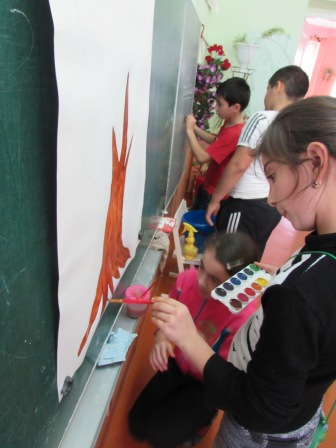 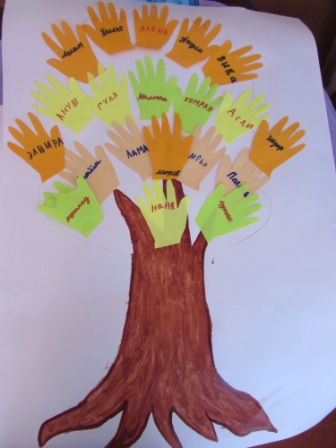 Заместитель руководителя по ВР:                    / Н.Г. Водяхина/Директор школы:                                          / Л.В. Попова/